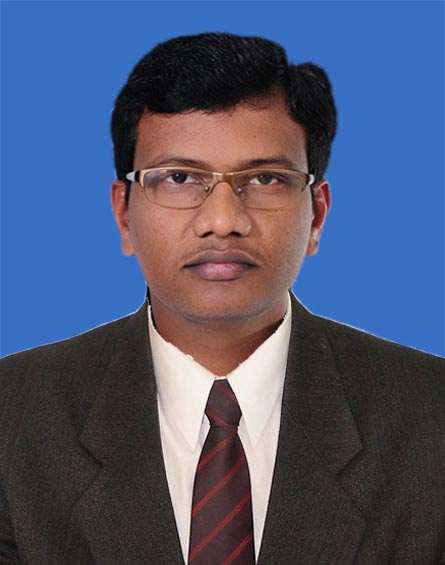 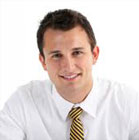 Education & CredentialsBachelor of Commerce (Computer Applications) from S.V. University, Tirupathi in 2010Integrated professional Competence Course, from ICAI, in 2014Information Technology Training Certificate from The Institute of Chartered Accountants of India (ICAI) in 2010Orientation Training Certificate from ICAI in 2010General Management and Communication Skills Training Certificate from ICAI in 2012Pursuing Chartered Accountancy Course (C.A) from ICAI IndiaPursuing Certified Management Accountancy (C.M.A) from IMA U.S.A.Executive ProfileStrategic professional with 06 years of experience in planning and executing monthly / quarterly / annual closure schedules; providing monthly financial statements and administering the monthly closing process. Skilled in preparing and explaining weekly profit & loss projections; establishing product line profit & loss statements to identify opportunities and risks. Liaised with the Finance Controller in the preparation of annual budgets, monthly forecasts, and strategic plans.Improved superiority and accuracy of budgeting and forecasting efforts Ensured effective allocation of cash resources by supervising activities related to placement of funds with optimal returns.Developed and maintained operational systems for all finance & accounting functions. Reviewed financial results; undertook year-on-year and quarterly comparison of company performance both in terms of the top line and bottom line. Knowledge of Tally ERP 9, SAP FICO and Quick Books.Key Skills Soft Skills     
    Career Timeline

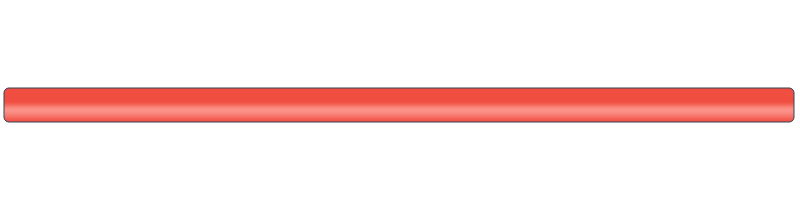      
    Career Timeline

     
    Career Timeline

Professional Experience

 DEC’15-DEC’16  IMP Printing Equipment & Instrument Trading L.L.C, Dubai, U.A.E. as Senior Accountant and Office AdministratorKey Result Areas:Assessing financial results; undertaking year-on-year and quarterly comparison of company performance both in terms of the top line and bottom line Controlling and maintaining fixed assets; streamlining reports and entries, filing returns for fixed assets, monitoring site wise capitalization and provision, undertaking physical verification of assets, ensuring that all assets are insured at the correct value  Supervising annual audit and coordinating audit schedulesExecuting month-end closing process and reconciliation of ledgersDrafting financial statements after making US GAAP & local GAAP audit entries as proposed by auditorsMaintaining reports related to cash flow and presenting them to regulatory authoritiesHelping seniors in reviewing financial statements and preparing audit reports, management comment & management representation lettersStreamlining accounts from general ledgers to finalizationMaintaining invoicing and petty cash book & LPO’sProvisioning cover for payroll; posted weekly and temporary wage journals to the finance system and reconciled the salary account at month endLiaising with customers in management of services renderingKeeping track of all contracts and renewal of the same on time Ensuring compliance with applicable policies, contracts and regulations HighlightsGuided the accounting department in creating reports and financial statements to be presented at annual meetingsBrought about improvements in reporting of monthly profitability statements, accounting procedures, tax planning (direct and indirect tax)Brought in greater financial control by establishing balance sheet and cash flow forecasting models SEP’12-OCT’15   P P Raju & Co Chartered Accountants, Hyderabad as Accounts and Articled AssistantKey Result Areas:Used measures such as implementation of Tally ERP 9 & Quick Books and attained reduction in costExecuted processing of Accounts Receivable (AR) invoices, billing and credit notes, reconciliation of customer accounts, credit analysis and follow-up on collectionsDeveloped / recommended operating policies and procedures for the Accounts Receivable (AR) sectionVAT & Service Tax CompliancePrepared and consolidated financial statements as per Indian GAAP on a monthly basis     Performed reconciliations of general ledger, fixed asset maintenance, and cash flow controlFormulated cash flow statements and statement of equityPerformed periodic reconciliations of selected ledger accounts on a monthly or quarterly basisAdvised tax compliance and educated clients in minimizing tax liabilityExecuted concurrent and statutory audit of banks (SBI, Andhra and Central Bank of India Banks)Liaisied with bank on their NPA’s (Non-Performing Assets)Conductd tax audit of individuals, firms and companies (many real estate, construction and financial institutions)Interacted with the clients, on their tax liabilities and advisory on accounting principlesPrepared MIS reporting for clients and Analysis of their reportsSupervised all Indian tax compliance and submissions covering corporate tax, service tax and withholding taxes including tax returns, internal reporting and tax accountingAssessed financial terms to abide and assisted SME’s enterprises for a steady progress of their institutionsHighlightsExecuted high profile bank audits (concurrent, statutory and tax) individuallySteered implementation of computer in accounting for SME companiesAssessed revenue leakage in manufacturing companies.AUG’10-SEP’12  Sri Sai Enterprises,Tirupati as AccountantKey Result Areas:Invoicing ,Book Keeping & general ledger accounting.Handling of Cash as Cashier.Professional Experience

 DEC’15-DEC’16  IMP Printing Equipment & Instrument Trading L.L.C, Dubai, U.A.E. as Senior Accountant and Office AdministratorKey Result Areas:Assessing financial results; undertaking year-on-year and quarterly comparison of company performance both in terms of the top line and bottom line Controlling and maintaining fixed assets; streamlining reports and entries, filing returns for fixed assets, monitoring site wise capitalization and provision, undertaking physical verification of assets, ensuring that all assets are insured at the correct value  Supervising annual audit and coordinating audit schedulesExecuting month-end closing process and reconciliation of ledgersDrafting financial statements after making US GAAP & local GAAP audit entries as proposed by auditorsMaintaining reports related to cash flow and presenting them to regulatory authoritiesHelping seniors in reviewing financial statements and preparing audit reports, management comment & management representation lettersStreamlining accounts from general ledgers to finalizationMaintaining invoicing and petty cash book & LPO’sProvisioning cover for payroll; posted weekly and temporary wage journals to the finance system and reconciled the salary account at month endLiaising with customers in management of services renderingKeeping track of all contracts and renewal of the same on time Ensuring compliance with applicable policies, contracts and regulations HighlightsGuided the accounting department in creating reports and financial statements to be presented at annual meetingsBrought about improvements in reporting of monthly profitability statements, accounting procedures, tax planning (direct and indirect tax)Brought in greater financial control by establishing balance sheet and cash flow forecasting models SEP’12-OCT’15   P P Raju & Co Chartered Accountants, Hyderabad as Accounts and Articled AssistantKey Result Areas:Used measures such as implementation of Tally ERP 9 & Quick Books and attained reduction in costExecuted processing of Accounts Receivable (AR) invoices, billing and credit notes, reconciliation of customer accounts, credit analysis and follow-up on collectionsDeveloped / recommended operating policies and procedures for the Accounts Receivable (AR) sectionVAT & Service Tax CompliancePrepared and consolidated financial statements as per Indian GAAP on a monthly basis     Performed reconciliations of general ledger, fixed asset maintenance, and cash flow controlFormulated cash flow statements and statement of equityPerformed periodic reconciliations of selected ledger accounts on a monthly or quarterly basisAdvised tax compliance and educated clients in minimizing tax liabilityExecuted concurrent and statutory audit of banks (SBI, Andhra and Central Bank of India Banks)Liaisied with bank on their NPA’s (Non-Performing Assets)Conductd tax audit of individuals, firms and companies (many real estate, construction and financial institutions)Interacted with the clients, on their tax liabilities and advisory on accounting principlesPrepared MIS reporting for clients and Analysis of their reportsSupervised all Indian tax compliance and submissions covering corporate tax, service tax and withholding taxes including tax returns, internal reporting and tax accountingAssessed financial terms to abide and assisted SME’s enterprises for a steady progress of their institutionsHighlightsExecuted high profile bank audits (concurrent, statutory and tax) individuallySteered implementation of computer in accounting for SME companiesAssessed revenue leakage in manufacturing companies.AUG’10-SEP’12  Sri Sai Enterprises,Tirupati as AccountantKey Result Areas:Invoicing ,Book Keeping & general ledger accounting.Handling of Cash as Cashier.